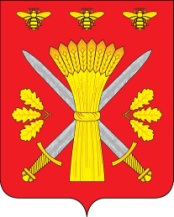 РОССИЙСКАЯ ФЕДЕРАЦИЯОРЛОВСКАЯ ОБЛАСТЬАДМИНИСТРАЦИЯ ТРОСНЯНСКОГО РАЙОНАПОСТАНОВЛЕНИЕот  13 ноября  2018 г.                                                                                                      №304             с.ТроснаОб утверждении административного регламента предоставления муниципальной услуги «Заключение договора аренды земельного участка в границах застроенной территории, в отношении которой принято решение о развитии, который находится в муниципальной собственности Троснянского района или государственная собственность, на которой не разграничена и который не предоставлен в пользование и (или) во владение гражданам и юридическим лицам»В соответствии с Федеральным законом от 25.10.2001 № 137-ФЗ «О введении в действие Земельного кодекса Российской Федерации», Земельным кодексом Российской Федерации, Градостроительным кодексом Российской Федерации, Федеральным законом от 27.07.2010 № 210-ФЗ «Об организации предоставления государственных и муниципальных услуг», постановлением Администрации Троснянского района от 11.04.2012 года № 101 «Об утверждении Порядка разработки и утверждения административных регламентов предоставления муниципальных услуг Троснянского района»,  постановляет:1. Утвердить Административный регламент предоставления муниципальной услуги «Заключение договора аренды земельного участка в границах застроенной территории, в отношении которой принято решение о развитии, который находится в муниципальной собственности Троснянского района или государственная собственность, на которой не разграничена и который не предоставлен в пользование и (или) во владение гражданам и юридическим лицам», согласно приложению.          2. Контроль за исполнением настоящего постановления возложить на заместителя Главы администрации района А.В. Фроловичева.          3. Настоящее постановление вступает в силу с момента его обнародования.И.о. Главы района                                                                  И.И. Писарева